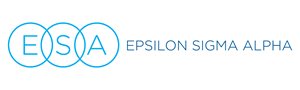 _______ International Council Convention Chapters -- Delegate and Proxy Vote Information_______ International Council Convention Chapters -- Delegate and Proxy Vote Information_______ International Council Convention Chapters -- Delegate and Proxy Vote InformationChapter NameCityChapter Number# ofVotes(D) Delegate(P) ProxyName of (D) or (P)(PRINT)Chapter President(sign)DateChapter NameCityChapter NumberIndividual(Print name)(D) Delegate(P) Proxy# ofVotesChapter President(sign)DateChapter NameCityChapter NumberIndividual(Print name)(D) Delegate(P) Proxy# ofVotesChapter President(sign)Date